ПриложениеФонд содействия инновациям запустил новые программы поддержки ИТ-предприятийЗабайкальские компании приглашают принять участие в программах «Код-ЦТ» и «Цифровизация-ЦТ». Конкурсы проводятся в рамках федерального проекта «Цифровые технологии» национальной программы «Цифровая экономика Российской Федерации».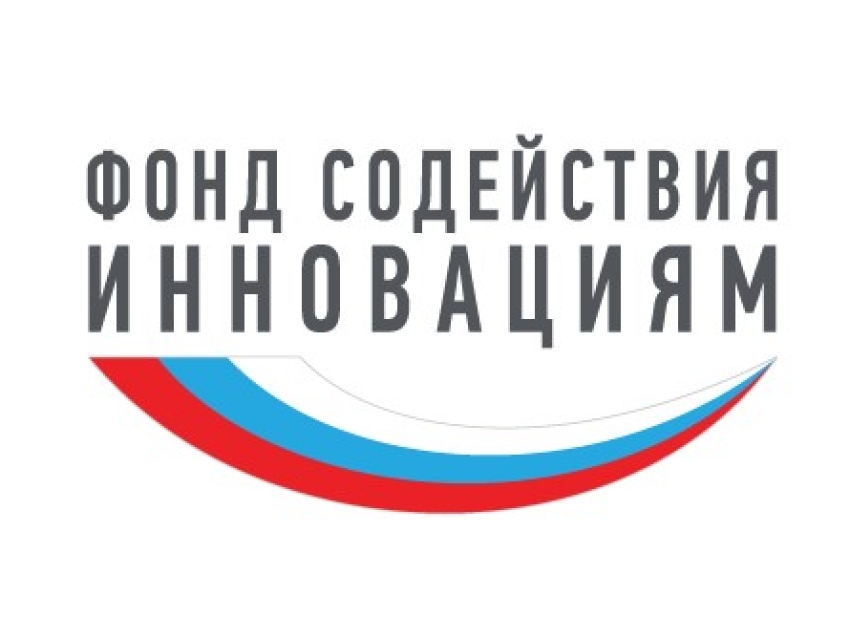 Программа «Код-ЦТ» направлена на создание новых и поддержку существующих малых инновационных предприятий, стремящихся развивать открытый код, создавать и развивать открытые библиотеки. Участниками конкурсного отбора могут стать юридические лица, относящиеся к категории субъектов малого предпринимательства, а также физические лица. Последние в случае победы в течение 30 дней должны зарегистрироваться как юрлицо для получения грантов. Заявки принимаются до 10.00 (по московскому времени) 12 сентября.Программа «Цифровизация-ЦТ» рассчитана на любые малые предприятия, вне зависимости от инновационности их деятельности, планирующие внедрение российских цифровых решений, в том числе с целью импортозамещения. К участию допускаются только юридические лица. Заявить об участии можно до 10.00 (по московскому времени) 19 сентября.Подать заявки на участие в конкурсных отборах можно на официальном сайте ФСИ (https://online.fasie.ru). Подробная информация о программах фонда размещена на Едином портале государственных и муниципальных услуг (https://www.gosuslugi.ru/itindustry/grants), а также на сайте (https://ит-гранты.рф/)._____________